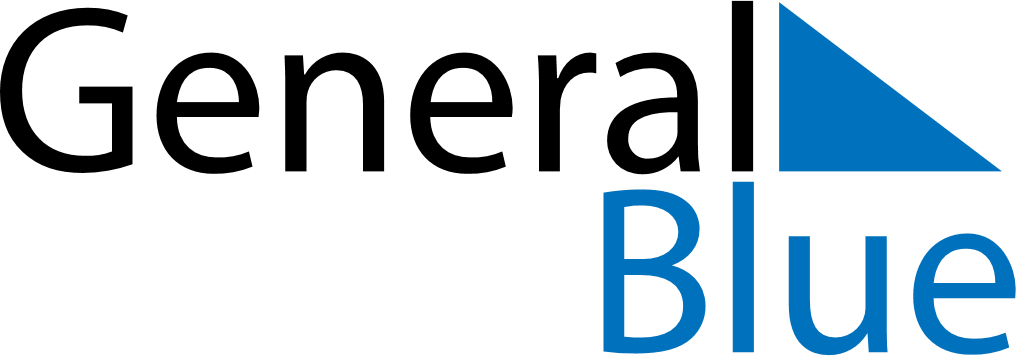 Weekly CalendarSeptember 9, 2019 - September 15, 2019Weekly CalendarSeptember 9, 2019 - September 15, 2019MondaySep 09MondaySep 09TuesdaySep 10WednesdaySep 11WednesdaySep 11ThursdaySep 12FridaySep 13FridaySep 13SaturdaySep 14SundaySep 15SundaySep 15My Notes